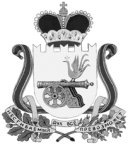 АДМИНИСТРАЦИЯ ВЯЗЬМА-БРЯНСКОГО СЕЛЬСКОГО ПОСЕЛЕНИЯВЯЗЕМСКОГО РАЙОНА  СМОЛЕНСКОЙ ОБЛАСТИР А С П О Р Я Ж Е Н И Еот    01.04.2015                                                                                                № 17-р             В  целях  предупреждения пожаров  на территории  Вязьма – Брянского сельского поселения Вяземского района Смоленской области, уменьшения их последствий и своевременной организации тушения пожаров1. Рекомендовать руководителям организаций расположенных на территории  Вязьма-Брянского  сельского поселения Вяземского района Смоленской области, независимо от организационно-правовых форм и форм собственности:1.1. В срок до 25 апреля 2015 года разработать планы противопожарныхмероприятий по подготовке своих организаций к работе в условиях весенне-летнего пожароопасного периода 2015 года, в которых предусмотреть:- очистку подведомственных территорий от сгораемого мусора, отходов, иных пожароопасных веществ и материалов;- проверку и приведение в исправное состояние источниковпротивопожарного водоснабжения, водозаборных устройств, указателей иподъездных путей к водоисточникам;- оснащение подведомственных объектов первичными средствамипожаротушения;- временное отключение от источников электроснабжения зданий исооружений, не эксплуатируемых в летний период;- проверку (ремонт) молниезащиты зданий и сооружений;- выполнение иных мероприятий, исключающих возможность возникновения пожаров, переброса огня при лесных пожарах, пале сухой травы на здания и сооружения (устройство защитных противопожарных полос, посадка лиственных насаждений, удаление в летний период сухой растительности и т.д.), а также мероприятий, создающих условия для своевременного обнаружения пожаров и их тушения.1.2. Назначить лиц, ответственных за реализацию разработанных плановпротивопожарных мероприятий по подготовке населенных пунктов и организаций к работе в условиях весенне-летнего периода 2015 года.1.3. Для обеспечения свободного проезда и установки пожарной испециальной техники в случае возникновения пожаров и чрезвычайных ситуаций:-  провести комиссионные проверки состояния внутридворовых проездов с учетом возможности подъезда пожарной и специальной техники к многоквартирным жилым домам, иным зданиям и сооружениям в случае возникновения пожаров и чрезвычайных ситуаций;- произвести вырубку зеленых насаждений, произрастающих внепосредственной близости (ближе 5 метров) к многоквартирным жилым домам и иным зданиям, и мешающих установке подъемных механизмов ибеспрепятственному проезду пожарной и специальной техники к ним, а также кисточникам противопожарного водоснабжения;1.4. В целях совершенствования противопожарного водоснабженияпредусмотреть:-  проведение ремонта существующих пожарных гидрантов.1.5. Предусмотреть для обеспечения надежного забора воды пожарнойтехникой из искусственных и естественных водоемов устройство подъездных дорог, площадок для установки пожарных автомашин.1.6. Организовать на подведомственной территории в апреле 2015 годамесячник пожарной безопасности, в ходе которого провести:- очистку подвальных и чердачных помещений, технических подполийжилищного фонда от мусора и других горючих материалов, обеспечить запретдоступа посторонних лиц в указанные помещения;- ревизию технического состояния и при необходимости ремонтэлектрооборудования;- инструктажи населения, работников организаций по мерам пожарнойбезопасности, предупреждению пала сухой травы, действия в случае возникновения пожара;- информирование населения о мерах пожарной безопасности ипожаробезопасного поведения; - осуществление общественного (ведомственного) контроля за соблюдением требований пожарной безопасности, вывозом и уничтожением сгораемого мусора, очисткой территорий от сухой травы, обеспечением запрета доступа в подвальные и чердачные помещения посторонних лиц и т.д.2.Обнародовать настоящее  распоряжение  путем размещения на  информационных стендах Администрации Вязьма-Брянского сельского поселения Вяземского района Смоленской области, и официальном сайте Администрации  Вязьма-Брянского сельского поселения Вяземского района  Смоленской области в информационно-телекоммуникационной сети «Интернет» (v-bryanskaya.ru). 3. Контроль за исполнением настоящего распоряжения оставляю за собойГлава АдминистрацииВязьма-Брянского сельского поселенияВяземского района Смоленской области                                      В.П. ШайтороваО мерах по обеспечению пожарной безопасности  на территории Вязьма-Брянского сельского поселения  Вяземского района Смоленской области в весенне-летний период 2015 года